Πάτρα,  20   Μαρτίου 2018                                                                                                           Αριθμ. Πρωτ.  83Προς :  Μέλη του Συνδέσμου Επιχειρήσεων και Βιομηχανιών               Πελοποννήσου & Δυτικής Ελλάδος ΘΕΜΑ:  ΠΡΟΣΚΛΗΣΗ  ΕΚΛΟΓΟΑΠΟΛΟΓΙΣΤΙΚΗΣ  ΕΤΗΣΙΑΣ  ΓΕΝΙΚΗΣ  ΣΥΝΕΛΕΥΣΗΣΚαλούνται , σύμφωνα με το άρθρο 10 & 27  του καταστατικού τα Μέλη του Συνδέσμου Επιχειρήσεων και Βιομηχανιών Πελοποννήσου & Δυτικής Ελλάδος  σε τακτική Γενική Συνέλευση  που θα πραγματοποιηθεί στις 2 Μαΐου  , ημέρα  Τετάρτη  και ώρα 9:30  στην αίθουσα εκδηλώσεων του Ξενοδοχείου ΠΟΡΤΟ – ΡΙΟ (Ρίο Πατρών).Σε περίπτωση μη επιτεύξεως απαρτίας, η Συνέλευση θα πραγματοποιηθεί στις 13 Μαΐου, ημέρα Κυριακή*   στον ίδιο χώρο και την ίδια ώρα με τα παρόντα μέλη.ΠΡΟΓΡΑΜΜΑ ΚΛΕΙΣΤΗ ΕΚΔΗΛΩΣΗ 9:30 π.μ.-11.00 π.μ.ΓΕΝΙΚΗ ΣΥΝΕΛΕΥΣΗ ΘΕΜΑΤΑ ΓΕΝΙΚΗΣ ΣΥΝΕΛΕΥΣΗΣ Έκθεση Πεπραγμένων της Διοίκησης.Οικονομικός Απολογισμός έτους 2017.Έκθεση  Εξελεγκτικής Επιτροπής.Οικονομικός Προϋπολογισμός  έτους 2018.Απαλλαγή του Διοικητικού Συμβουλίου  και της Εξελεγκτικής Επιτροπής από κάθε ευθύνη.Αρχαιρεσίες για την ανάδειξη νέου Διοικητικού Συμβουλίου και τριμελούς  Εξελεγκτικής Επιτροπής για τα έτη 2018, 2019 και  2020.ΔΙΑΛΕΙΜΜΑ – ΚΑΦΕΣ 30΄ΑΝΟΙΧΤΗ ΕΚΔΗΛΩΣΗ 11:30 π.μ.11:00 - 11:30 Προσέλευση προσκεκλημένων. 11:30 - 11:40  Χαιρετισμοί.11:40 - 11:50  Ομιλία  Προέδρου Σ.Ε.Β. ΠΕ.& Δ.Ε.   καθ. Κλεομένη Μπάρλου.11:50 - 13:00 Ομιλίες Προσκεκλημένων Ομιλητών.13:00 - 13:30  Συζήτηση – Ερωτήσεις* Η Γενική Συνέλευση θα πραγματοποιηθεί στις 13 Μαΐου  2018 και ώρα 9:30 π.μ. για να δοθεί η ευκαιρία να παραστούν τα μέλη μας  των άλλων Νομών.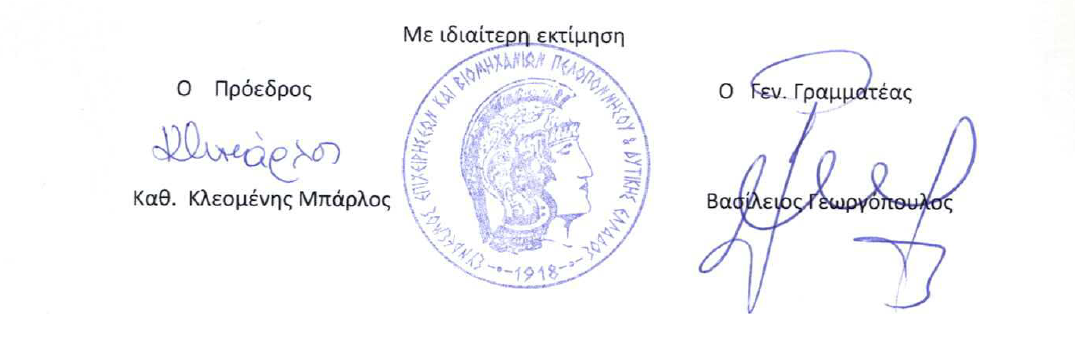 